LAPORAN TUGAS AKHIRSISTEM LATIHAN UJIAN MASUK UNIVERSITAS GADJAH MADA SECARA ONLINEDiajukan Sebagai Salah Satu Syarat Untuk Memperoleh Gelar Ahli Madya  Pada Sekolah Tinggi Manajemen Informatika dan KomputerAKAKOM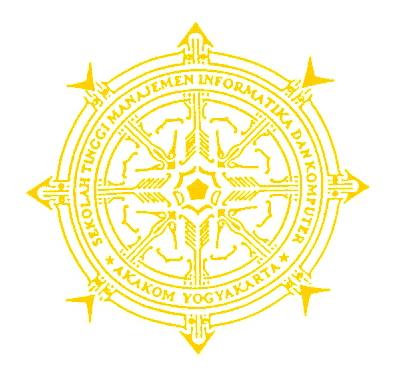 YOGYAKARTADisusun Oleh:NITA PUSPITA SARINo. Mhs	     :   073110077Jurusan 	     :   MANAJEMEN INFORMATIKAJenjang 	     :   Diploma III (D 3)SEKOLAH TINGGI MANAJEMEN INFORMATIKA DAN KOMPUTERA K A K O MYOGYAKARTA2010HALAMAN PERSETUJUANJUDUL 	: Sistem Latihan Ujian Masuk Universitas Gadjah Mada secara onlineNAMA 		: Nita Puspita SariNIM			: 073110077JURUSAN		: Manajemen InformatikaJENJANG		: Diploma IIIDosen Pembimbing 1                             	   DosenPembimbing 2                        	 Ir. Sudarmanto, M.T					Ir. Mashudi  MengesahkanKetua JurusanIr. Sudarmanto, M.THALAMAN PENGESAHANSISTEM LATIHAN UJIAN MASUK UNIVERSITAS GADJAH MADA SECARA ONLINETugas Akhir ini telah diuji dan dipertahankan di hadapan Dewan Penguji Skripsi Sekolah Tinggi Manajemen Informatika dan KomputerAKAKOMYOGYAKARTADinyatakan diterima untuk memenuhi sebagian syarat guna memperoleh Gelar ahli MadyaDiuji tanggal ...      Dewan Penguji                                                    Tanda tangan  							1………………						                ……………2							3………………Mengesahkan,Ketua Jurusan MI / D-3Ir. Sudarmanto, M.T     KATA PENGANTAR	Assalamualaikum Wr. Wb.Dengan mengucapkan puji syukur kehadirat Allah SWT yang telah memberikan  rahmat dan hidayah-Nya, sehingga penulis dapat menyelesaikan naskah Tugas Akhir yang berjudul “Sistem Latihan Ujian Masuk Universitas Gadjah Mada secara online” dengan baik. Adapun Tugas Akhir ini dibuat sebagai salah satu syarat untuk menyelesaikan studi jenjang Diploma Tiga jurusan Manajemen Informatika di Sekolah Tinggi Manajemen Informatika dan Komputer AKAKOM Yogyakarta.Dalam penyusunan Tugas Akhir ini mungkin tidak akan terlaksana tanpa dukungan, bimbingan dan petunjuk dari semua pihak yang telah membantu hingga dapat terselesaikan. Untuk itu pada kesempatan ini penulis ingin menyampaikan rasa terima kasih kepada :Allah SWT yang atas kuasanya penulis dapat menjalani proses demi proses kehidupan ini.Bapak Sigit Anggoro,S.T.,M.T. selaku Ketua Sekolah Tinggi Manajemen Informatika dan Komputer AKAKOM Yogyakarta.Bapak Ir. Sudarmanto, M.T., selaku ketua jurusan Manajemen Informatika Diploma Tiga (D3) Sekolah Tinggi Manajemen Informatika dan Komputer AKAKOM Yogyakarta serta sebagai dosen pembimbing yang telah membimbing, mengarahkan dan membantu dalam penyusunan tugas akhir ini.Bapak  Ir. Mashudi, selaku dosen pembimbing, yang telah membimbing, mengarahkan dan membantu dalam penyusunan tugas akhir ini.Bapak/Ibu Dosen serta seluruh staf dan karyawan Sekolah Tinggi Manajemen Informatika Dan Komputer AKAKOM Yogyakarta.Kedua orang tuaku dan seluruh keluargaku yang telah memberikan support.Teman-teman Manajemen Informatika Sekolah Tinggi Manajemen Informatika dan Komputer AKAKOM Yogyakarta. Penulis sadar  bahwa  dalam  penyelesaian  tugas  akhir  ini  masih  jauh  dari kesempurnaan, karena itu  saran dan kritik guna penyempurnaan tugas akhir ini sangat Penulis harapkan.Akhir kata besar harapan penulis semoga pembuatan Tugas Akhir ini dapat bermanfaat dan berguna.Wassalamualaikum Wr. Wb.Yogyakarta,  Juli 2010PenulisHALAMAN MOTTO Kunci keberhasilan adalah berdoa dan berusaha !!!!Selalu ada jalan jika selalu berusaha !!!HALAMAN PERSEMBAHANTugas Akhir ini, saya persembahkan untuk :Allah SWT  atas segala AnugerahNya dan kemudahan yang diberikan untukmembuat Tugas akhir ini sehingga dapat terselesaikan.Rasulullah  SAW  Sholawat Salam senantyasa dihaturkan kepada beliau atas petunjuk beliau sebagai pedoman dalam mengambil langkah menjalani kehidupan ini.Ayah  saya Bapak  Wasimin  dan Ibu saya Rumiyati, terima kasih atas kasih sayang, doa dan support beliau yang sangat  berarti, tanpa doa dan semangatdari beliau, TA ini tidak akan selesai. Keluarga besar   saya ,adik adik Saya Bima Indra Prasetya dan Wisnu ardiyanto,serta Ardi Kristianto dan keluarga  makasih udah support aku .terima kasih atas doa dan dukungannya. I Miss U All.DAFTAR ISIHalHALAMAN JUDUL 		iHALAMAN PERSETUJUAN 		iiHALAMAN PENGESAHAN 		iiiKATA PENGANTAR  		ivHALAMAN MOTTO		viHALAMAN PERSEMBAHAN.......................................................................	viiDAFTAR ISI 		viiiDAFTAR GAMBAR 		xDAFTAR TABEL 		xiiBAB IPENDAHULUAN 		11.1	Latar Belakang Masalah 		11.2	Tujuan 		21.3	Batasan Masalah 		3BAB IIANALISIS DAN PERANCANGAN 		4         2.1 Analisis Sistem		4	2.1.1  Sistem pada Latihan Ujian Masuk Universitas Gadjah Mada secara online		4	2.1.2  Sistem perangkat keras		5	2.1.3  Sistem perangkat lunak		52.2	Perancangan Tabel Basis Data		62.2.1	Tabel Banksoal		7	2.2.2	Tabel Peserta 		8	2.2.3	Tabel bidang		82.2.4	Tabel soal		9	2.2.5	Tabel hasil		102.2.6	Tabel admin		102.3	Relasi Antar Tabel 		112.4	Diagram Alir Sistem 		122.5	Penjelasan Diagram Alir Sistem		142.6 Perancangan sistem		15	2.6.1	Rancangan Masukan 		15		2.6.1.1Rancangan Masukan Data Banksoal		15		2.6.1.2Rancangan Masukan Data peserta		17		2.6.1.3Rancangan Masukan Data bidang		172.7	Rancangan Keluaran 		18	2.7.1	Rancangan Keluaran  Laporan Data banksoal 		18	2.7.2	Rancangan Keluaran Laporan Data banksoal per bidang		182.7.3	Rancangan Keluaran Laporan Data  Bidang		192.7.4	Rancangan Keluaran Laporan Data peserta .	.	192.7.5	Rancangan Keluaran Laporan data hasil		192.7.6  Rancangan keluaran hasil per periode		19BAB IIIIMPLEMENTASI 		203.1	Cara Kerja Sistem		20	3.1.1	Menu Utama		20	3.1.2	Menu daftar		20	3.1.3	Menu Login		22	3.1.4 Menu Test		24	3.1.5 Menu cari prodi		28	3.1.6 Menu About		28	3.1.7 Menu Admin		29	3.1.8 Menu Input pada admin		30	3.1.9 Menu konfigurasi		32	3.2.0 Menu lihat peserta		323.2.1 Laporan data banksoal		333.2.2 Laporan Data banksoal per bidang 		343.2.3 Laporan data bidang		35	3.2.4 Laporan daftar peserta 		36        3.2.5 Laporan semua hasil		37        3.2.6 Laporan hasil per periode		373.2.7 Menu Keluar(Logout) 		38BAB IVPENUTUP		394.1	Kesimpulan		394.2	Saran 			39DAFTAR PUSTAKA LAMPIRAN-LAMPIRAN   -  LAMPIRAN PROGRAM   -  LAMPIRAN HASIL OUTPUTDAFTAR GAMBARGambar 2.1 Relasi Antar Tabel	    11Gambar 2.2 Diagram Alir Sistem	...... 13Gambar 2.3 Rancangan Masukan Data banksoal 	16Gambar 2.4 Rancangan Masukan Data peserta	 17Gambar 2.5 Rancangan Masukan Data bidang	17Gambar 2.6 Rancangan keluaran Data Banksoal	 18Gambar 2.7 Rancangan keluaran  Data banksoal per bidang	 18Gambar 2.8 Rancangan keluara data bidang	19Gambar 2.9 Rancangan Keluaran Data peserta	 19Gambar 2.10 Rancangan Keluaran semua hasil	19Gambar 2.11 Rancangan keluaran hasil per periode	19Gambar 3.1 Tampilan Form Utama yang belum aktif 	 20Gambar 3.2 Tampilan Form daftar peserta	 21Gambar 3.3 tampilan form daftar  berhasil	21Gambar 3.4 Tampilan Form Utama  peserta yang sudah aktif	 22Gambar 3.5 Tampilan Form login peserta	22Gambar 3.6 Tampilan form login  peserta yang telah terisi	 23Gambar 3.7 Tampilan login berhasil	 23Gambar 3.8 Tampilan halaman test yang sudah aktif	 24Gambar 3.9 Tampilan halaman saat ditekan tombol selesai	 25Gambar 3.10 Tampilan  halaman jika ditekan tombol ulangi	25Gambar 3.11 Tampilan apabila tidak menjawab soal sama sekali	26Gambar 3.12 Kotak Pesan Jika soal ada yang belum dijawab	 26Gambar 3.13 Tampilan hasil  jika  akan disimpan	 27Gambar 3.14 Tampilan history hasil test	 27Gambar 3.15 Tampilan search untuk mencari informasi tentang program studi	28Gambar 3.16 Tampilan menu about	 29Gambar 3.17 Tampilan form login admin	 29Gambar 3.18 Kotak pesan jika pemasukkan user atau passwordnya salah	30Gambar 3.19 Tampilan utama halaman admin yang sudah aktif	30Gambar 3.20 Tampilan form lihat banksoal	 31Gambar 3.21 Tampilan konfigurasi waktu dan jumlahsoal	32Gambar 3.22 Tampilan daftar peserta	 33Gambar 3.23 Tampilan Form Laporan data banksoal	 34Gambar 3.24 Tampilan Form Laporan banksoal per bidang	 35Gambar 3.25  Tampilan Form Laporan data bidang	 35Gambar 3.26 Tampilan Form Laporan data peserta	 36Gambar 3.27 Tampilan Form Laporan Semua hasil	 37Gambar 3.28 Tampilan menu keluar(logout) 	 38DAFTAR TABELTabel banksoal	 7Tabel peserta	 8Tabel bidang	 8Tabel soal	 9Tabel hasil	 10Tabel Admin	 10LAMPIRAN 1SCRIPT PROGRAMLAMPIRAN 2TAMPILAN OUTPUTLAMPIRAN  LAMPIRAN